上投摩根瑞泰38个月定期开放债券型证券投资基金2021年中期报告2021年6月30日基金管理人：上投摩根基金管理有限公司基金托管人：中国邮政储蓄银行股份有限公司报告送出日期：二〇二一年八月三十一日1  重要提示及目录1.1 重要提示基金管理人的董事会、董事保证本报告所载资料不存在虚假记载、误导性陈述或重大遗漏，并对其内容的真实性、准确性和完整性承担个别及连带的法律责任。本中期报告已经三分之二以上独立董事签字同意，并由董事长签发。 基金托管人中国邮政储蓄银行股份有限公司根据本基金合同规定，于2021年8月30日复核了本报告中的财务指标、净值表现、利润分配情况、财务会计报告、投资组合报告等内容，保证复核内容不存在虚假记载、误导性陈述或者重大遗漏。 基金管理人承诺以诚实信用、勤勉尽责的原则管理和运用基金资产，但不保证基金一定盈利。 基金的过往业绩并不代表其未来表现。投资有风险，投资者在作出投资决策前应仔细阅读本基金的招募说明书及其更新。 本报告中财务资料未经审计。 本报告期自2021年1月1日起至6月30日止。1.2 目录1  重要提示及目录	21.1 重要提示	22  基金简介	52.1 基金基本情况	52.2 基金产品说明	52.3 基金管理人和基金托管人	52.4 信息披露方式	62.5 其他相关资料	63  主要财务指标和基金净值表现	63.1 主要会计数据和财务指标	63.2 基金净值表现	74  管理人报告	94.1 基金管理人及基金经理情况	94.2 管理人对报告期内本基金运作遵规守信情况的说明	114.3 管理人对报告期内公平交易情况的专项说明	124.4 管理人对报告期内基金的投资策略和业绩表现的说明	124.5 管理人对宏观经济、证券市场及行业走势的简要展望	134.6 管理人对报告期内基金估值程序等事项的说明	134.7 管理人对报告期内基金利润分配情况的说明	144.8 报告期内管理人对本基金持有人数或基金资产净值预警情形的说明	145  托管人报告	145.1 报告期内本基金托管人遵规守信情况声明	145.2 托管人对报告期内本基金投资运作遵规守信、净值计算、利润分配等情况的说明	145.3 托管人对本中期报告中财务信息等内容的真实、准确和完整发表意见	146  半年度财务会计报告（未经审计）	146.1 资产负债表	146.2 利润表	166.3 所有者权益（基金净值）变动表	176.4 报表附注	187  投资组合报告	387.1 期末基金资产组合情况	387.2 报告期末按行业分类的股票投资组合	387.3 期末按公允价值占基金资产净值比例大小排序的所有股票投资明细	387.4 报告期内股票投资组合的重大变动	387.5 期末按债券品种分类的债券投资组合	397.6 期末按公允价值占基金资产净值比例大小排序的前五名债券投资明细	397.7 期末按公允价值占基金资产净值比例大小排序的所有资产支持证券投资明细	407.8 报告期末按公允价值占基金资产净值比例大小排序的前五名贵金属投资明细	407.9 期末按公允价值占基金资产净值比例大小排序的前五名权证投资明细	407.10 报告期末本基金投资的股指期货交易情况说明	407.11 报告期末本基金投资的国债期货交易情况说明	407.12 本报告期投资基金情况	407.13 投资组合报告附注	408  基金份额持有人信息	418.1 期末基金份额持有人户数及持有人结构	418.2 期末基金管理人的从业人员持有本基金的情况	428.3 期末基金管理人的从业人员持有本开放式基金份额总量区间的情况	429  开放式基金份额变动	4210  重大事件揭示	4310.1 基金份额持有人大会决议	4310.2 基金管理人、基金托管人的专门基金托管部门的重大人事变动	4310.3 涉及基金管理人、基金财产、基金托管业务的诉讼	4310.4 基金投资策略的改变	4310.5 为基金进行审计的会计师事务所情况	4310.6 管理人、托管人及其高级管理人员受稽查或处罚等情况	4310.7 基金租用证券公司交易单元的有关情况	4310.8 其他重大事件	4411  影响投资者决策的其他重要信息	4412  备查文件目录	4512.1 备查文件目录	4512.2 存放地点	4512.3 查阅方式	452  基金简介2.1 基金基本情况2.2 基金产品说明2.3 基金管理人和基金托管人2.4 信息披露方式2.5 其他相关资料3  主要财务指标和基金净值表现3.1 主要会计数据和财务指标金额单位：人民币元注：1.上述基金业绩指标不包括持有人认购或交易基金的各项费用（例如，开放式基金的申购赎回费、红利再投资费、基金转换费等），计入费用后实际收益水平要低于所列数字；2.本期已实现收益指基金本期利息收入、投资收益、其他收入（不含公允价值变动收益）扣除相关费用后的余额，本期利润为本期已实现收益加上本期公允价值变动收益，由于本基金采用摊余成本法核算，所以，公允价值变动收益为零，本期已实现收益和本期利润的金额相等；3.2 基金净值表现3.2.1 基金份额净值增长率及其与同期业绩比较基准收益率的比较上投摩根瑞泰38个月定期开放债券A上投摩根瑞泰38个月定期开放债券C注：在每个封闭期，本基金的业绩比较基准为该封闭期起始日公布的三年定期存款利率（税后）+1%3.2.2自基金合同生效以来基金份额累计净值增长率变动及其与同期业绩比较基准收益率变动的比较上投摩根瑞泰38个月定期开放债券型证券投资基金份额累计净值增长率与业绩比较基准收益率历史走势对比图（2020年3月18日至2021年6月30日）上投摩根瑞泰38个月定期开放债券A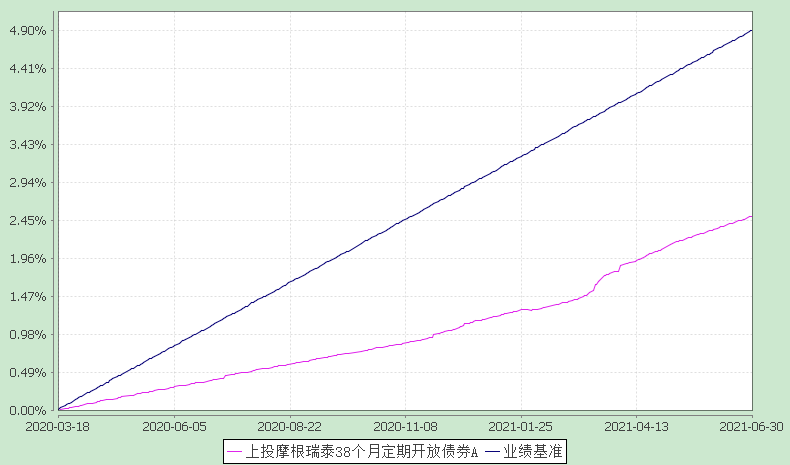 注：本基金合同生效日为2020年3月18日，图示的时间段为合同生效日至本报告期末。本基金建仓期为本基金合同生效日起6个月，建仓期结束时资产配置比例符合本基金基金合同规定。上投摩根瑞泰38个月定期开放债券C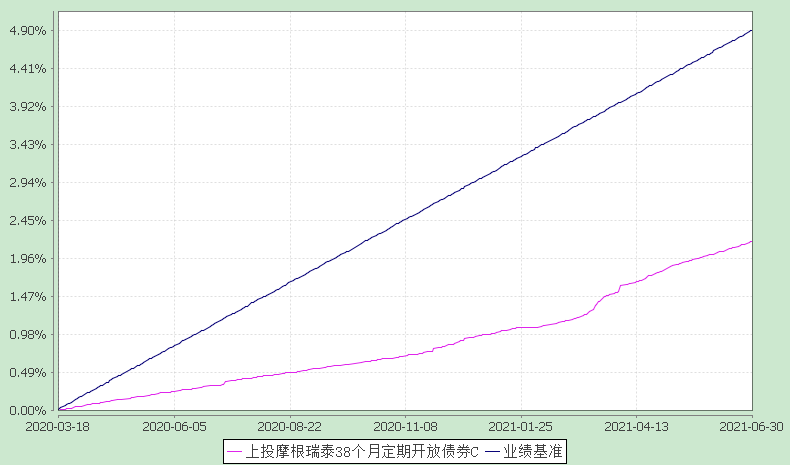 注：本基金合同生效日为2020年3月18日，图示的时间段为合同生效日至本报告期末。本基金建仓期为本基金合同生效日起6个月，建仓期结束时资产配置比例符合本基金基金合同规定。4  管理人报告4.1 基金管理人及基金经理情况4.1.1 基金管理人及其管理基金的经验上投摩根基金管理有限公司经中国证券监督管理委员会批准，于2004年5月12日正式成立。公司由上海国际信托投资有限公司（2007年10月8日更名为“上海国际信托有限公司”）与摩根资产管理（英国）有限公司合资设立，注册资本为2.5亿元人民币，注册地上海。截至2021年6月底，公司旗下运作的基金共有七十六只，均为开放式基金，分别是：上投摩根中国优势证券投资基金、上投摩根货币市场基金、上投摩根阿尔法混合型证券投资基金、上投摩根双息平衡混合型证券投资基金、上投摩根成长先锋混合型证券投资基金、上投摩根内需动力混合型证券投资基金、上投摩根亚太优势混合型证券投资基金、上投摩根双核平衡混合型证券投资基金、上投摩根中小盘混合型证券投资基金、上投摩根纯债债券型证券投资基金、上投摩根行业轮动混合型证券投资基金、上投摩根大盘蓝筹股票型证券投资基金、上投摩根全球新兴市场混合型证券投资基金、上投摩根新兴动力混合型证券投资基金、上投摩根强化回报债券型证券投资基金、上投摩根健康品质生活混合型证券投资基金、上投摩根全球天然资源混合型证券投资基金、上投摩根中证消费服务领先指数证券投资基金、上投摩根核心优选混合型证券投资基金、上投摩根智选30混合型证券投资基金、上投摩根成长动力混合型证券投资基金、上投摩根红利回报混合型证券投资基金、上投摩根转型动力灵活配置混合型证券投资基金、上投摩根双债增利债券型证券投资基金、上投摩根核心成长股票型证券投资基金、上投摩根民生需求股票型证券投资基金、上投摩根纯债丰利债券型证券投资基金、上投摩根天添盈货币市场基金、上投摩根天添宝货币市场基金、上投摩根稳进回报混合型证券投资基金、上投摩根安全战略股票型证券投资基金、上投摩根卓越制造股票型证券投资基金、上投摩根整合驱动灵活配置混合型证券投资基金、上投摩根动态多因子策略灵活配置混合型证券投资基金、上投摩根智慧互联股票型证券投资基金、上投摩根科技前沿灵活配置混合型证券投资基金、上投摩根新兴服务股票型证券投资基金、上投摩根医疗健康股票型证券投资基金、上投摩根文体休闲灵活配置混合型证券投资基金、上投摩根中国生物医药混合型证券投资基金（QDII）、上投摩根策略精选灵活配置混合型证券投资基金、上投摩根安鑫回报混合型证券投资基金、上投摩根中国世纪灵活配置混合型证券投资基金(QDII)、上投摩根全球多元配置证券投资基金(QDII)、上投摩根安丰回报混合型证券投资基金、上投摩根安通回报混合型证券投资基金、上投摩根优选多因子股票型证券投资基金、上投摩根丰瑞债券型证券投资基金、上投摩根标普港股通低波红利指数型证券投资基金、上投摩根量化多因子灵活配置混合型证券投资基金、上投摩根安隆回报混合型证券投资基金、上投摩根创新商业模式灵活配置混合型证券投资基金、上投摩根富时发达市场REITs指数型证券投资基金（QDII）、上投摩根香港精选港股通混合型证券投资基金、上投摩根尚睿混合型基金中基金(FOF)、上投摩根安裕回报混合型证券投资基金、上投摩根欧洲动力策略股票型证券投资基金（QDII）、上投摩根核心精选股票型证券投资基金、上投摩根动力精选混合型证券投资基金、上投摩根领先优选混合型证券投资基金、上投摩根日本精选股票型证券投资基金（QDII）、上投摩根锦程均衡养老目标三年持有期混合型基金中基金（FOF）、上投摩根瑞益纯债债券型证券投资基金、上投摩根慧选成长股票型证券投资基金、上投摩根瑞泰38个月定期开放债券型证券投资基金、上投摩根锦程稳健养老目标一年持有期混合型基金中基金(FOF)、上投摩根锦程积极成长养老目标五年持有期混合型发起式基金中基金(FOF)、上投摩根MSCI中国A股交易型开放式指数证券投资基金、上投摩根研究驱动股票型证券投资基金、上投摩根MSCI中国A股交易型开放式指数证券投资基金联接基金、上投摩根瑞盛87个月定期开放债券型证券投资基金、上投摩根慧见两年持有期混合型证券投资基金、上投摩根远见两年持有期混合型证券投资基金、上投摩根安享回报一年持有期债券型证券投资基金、上投摩根优势成长混合型证券投资基金、上投摩根行业睿选股票型证券投资基金。4.1.2 基金经理（或基金经理小组）及基金经理助理的简介注：1. 任职日期和离任日期均指根据公司决定确定的聘任日期和解聘日期。2. 任翔先生为本基金首任基金经理，其任职日期为本基金基金合同生效之日；3. 证券从业的含义遵从行业协会《证券业从业人员资格管理办法》的相关规定。4.2 管理人对报告期内本基金运作遵规守信情况的说明在本报告期内，基金管理人不存在损害基金份额持有人利益的行为，勤勉尽责地为基金份额持有人谋求利益。基金管理人遵守了《证券投资基金法》及其他有关法律法规、《上投摩根瑞泰38个月定期开放债券型证券投资基金基金合同》的规定。基金经理对个股和投资组合的比例遵循了投资决策委员会的授权限制，基金投资比例符合基金合同和法律法规的要求。4.3 管理人对报告期内公平交易情况的专项说明4.3.1 公平交易制度的执行情况报告期内，本公司继续贯彻落实《证券投资基金管理公司公平交易制度指导意见》等相关法律法规和公司内部公平交易流程的各项要求，严格规范境内上市股票、债券的一级市场申购和二级市场交易等活动，通过系统和人工相结合的方式进行交易执行和监控分析，以确保本公司管理的不同投资组合在授权、研究分析、投资决策、交易执行、业绩评估等投资管理活动相关的环节均得到公平对待。对于交易所市场投资活动，本公司执行集中交易制度，确保不同投资组合在买卖同一证券时，按照时间优先、比例分配的原则在各投资组合间公平分配交易量；对于银行间市场投资活动，本公司通过对手库控制和交易室询价机制，严格防范对手风险并检查价格公允性；对于申购投资行为，本公司遵循价格优先、比例分配的原则，根据事前独立申报的价格和数量对交易结果进行公平分配。报告期内，通过对不同投资组合之间的收益率差异比较、对同向交易和反向交易的交易时机和交易价差监控分析，未发现整体公平交易执行出现异常的情况。4.3.2 异常交易行为的专项说明报告期内，通过对交易价格、交易时间、交易方向等的分析，未发现有可能导致不公平交易和利益输送的异常交易行为。所有投资组合参与的交易所公开竞价同日反向交易成交较少的单边交易量超过该证券当日成交量的5%的情形：无。4.4 管理人对报告期内基金的投资策略和业绩表现的说明4.4.1报告期内基金投资策略和运作分析跨过2020年底后，资金面极度宽松，12月社融数据不及预期，但经济数据延续强势，影响债市的因素多空交织，收益率横盘震荡。后续资金面边际收紧，A股连续快速上涨以及部分一线城市房价的快速上行加剧了市场对于央行或收紧流动性的担忧，在此情形下，收益率缓步上行。随着全球疫情拐点出现以及美国财政刺激方案的逐步明晰，美债收益率大幅上行，带动风险资产价格回落，A股亦受此影响迎来下跌，一定程度上对债市形成支撑，收益率稳中有降。3月，中美阿拉斯加会谈结果并不乐观，市场避险情绪升温，同时由于机构普遍久期较低，存在一定欠配，市场做多情绪升温，债券收益率迎来一波下行。进入二季度，债券市场主要围绕资金面和大宗商品价格运行。季度初，资金面转松，市场对流动性收紧的担忧有所缓和，叠加3月经济数据显示经济修复并未超预期，此后的税期资金面也未如预期紧张，收益率迎来一波下行，短端下行幅度大于长端。4月下旬，大宗商品价格快速上涨，债市情绪走向谨慎，收益率震荡盘整。5月中旬，随着大宗商品价格的下跌，长端收益率重回下行通道，而短端收益率则因资金面偏紧有所上行。进入6月后，在止盈情绪影响下，中长端收益率亦跟随向上。6月中旬后，跨半年末资金面并未明显紧张，收益率回落。本基金在上半年对到期仓位进行了再配置，并提高了杠杆率，进一步提升了产品的持有至到期收益率。4.4.2 报告期内基金的业绩表现本报告期上投摩根瑞泰38个月定期开放债券A份额净值增长率为:1.32%，同期业绩比较基准收益率为:1.89%,上投摩根瑞泰38个月定期开放债券C份额净值增长率为:1.19%，同期业绩比较基准收益率为:1.89%。4.5 管理人对宏观经济、证券市场及行业走势的简要展望展望后市，预计经济修复进程将有所放缓，货币政策“稳”字当头，通胀有一定短期压力，但尚不构成制约货币政策的因素。出口短期或可保持韧性，对经济形成一定支撑。总体来看，宏观环境对债券相对较为友好，但暂时也未发现促成收益率趋势性下行的催化剂。本基金将重点关注货币政策动向、出口走势以及国际关系演绎对市场风险偏好的影响。4.6 管理人对报告期内基金估值程序等事项的说明本公司的基金估值和会计核算由基金会计部负责，根据相关的法律法规规定、基金合同的约定，制定了内部控制措施，对基金估值和会计核算的各个环节和整个流程进行风险控制，目的是保证基金估值和会计核算的准确性。基金会计部人员均具备基金从业资格和相关工作经历。本公司成立了估值委员会，并制订有关议事规则。估值委员会成员包括公司管理层、督察长、基金会计、风险管理等方面的负责人以及相关基金经理，所有相关成员均具有丰富的证券基金行业从业经验。公司估值委员会对估值事项发表意见，评估基金估值的公允性和合理性。基金经理是估值委员会的重要成员，参加估值委员会会议，参与估值程序和估值技术的讨论。估值委员会各方不存在任何重大利益冲突。4.7 管理人对报告期内基金利润分配情况的说明无。4.8 报告期内管理人对本基金持有人数或基金资产净值预警情形的说明无。5  托管人报告5.1 报告期内本基金托管人遵规守信情况声明本报告期内，中国邮政储蓄银行股份有限公司（以下称“本托管人”）在上投摩根瑞泰38个月定期开放债券型证券投资基金（以下称“本基金”）的托管过程中，严格遵守《证券投资基金法》及其他有关法律法规、基金合同和托管协议的有关规定，不存在损害基金份额持有人利益的行为，完全尽职尽责地履行了应尽的义务。5.2 托管人对报告期内本基金投资运作遵规守信、净值计算、利润分配等情况的说明本报告期内，本托管人根据《证券投资基金法》及其他有关法律法规、基金合同和托管协议的规定，对本基金管理人的投资运作进行了必要的监督，对基金资产净值的计算、基金份额申购赎回价格的计算以及基金费用开支等方面进行了认真地复核，未发现本基金管理人存在损害基金份额持有人利益的行为。本报告期内，本基金未进行利润分配。5.3 托管人对本中期报告中财务信息等内容的真实、准确和完整发表意见本报告中的财务指标、净值表现、收益分配情况、财务会计报告、投资组合报告等数据真实、准确和完整。6  半年度财务会计报告（未经审计）6.1 资产负债表会计主体：上投摩根瑞泰38个月定期开放债券型证券投资基金报告截止日：2021年6月30日单位：人民币元注：报告截止日2021年06月30日,基金份额总额2,100,106,372.67份,其中:A类,基金份额净值1.0158元,基金份额2,100,092,019.86份,C类,基金份额净值1.0143元,基金份额14,352.81份。6.2 利润表会计主体：上投摩根瑞泰38个月定期开放债券型证券投资基金本报告期：2021年1月1日至2021年6月30日单位：人民币元6.3 所有者权益（基金净值）变动表会计主体：上投摩根瑞泰38个月定期开放债券型证券投资基金本报告期：2021年1月1日至2021年6月30日单位：人民币元报表附注为财务报表的组成部分。本报告6.1至6.4，财务报表由下列负责人签署：基金管理人负责人：王大智，主管会计工作负责人：杨怡 ，会计机构负责人：张璐6.4 报表附注6.4.1 基金基本情况上投摩根瑞泰38个月定期开放债券型证券投资基金(以下简称“本基金”)经中国证券监督管理委员会(以下简称“中国证监会”)证监许可[2019]2749号《关于准予上投摩根瑞泰38个月定期开放债券型证券投资基金注册的批复》核准，由上投摩根基金管理有限公司依照《中华人民共和国证券投资基金法》和《上投摩根瑞泰38个月定期开放债券型证券投资基金基金合同》负责公开募集。本基金为契约型、定期开放式，存续期限不定，首次设立募集不包括认购资金利息共募集人民币2,100,106,143.55元，业经普华永道中天会计师事务所(特殊普通合伙)普华永道中天验字(2020)第0034号验资报告予以验证。经向中国证监会备案，《上投摩根瑞泰38个月定期开放债券型证券投资基金基金合同》于2020年3月18日正式生效，基金合同生效日的基金份额总额为2,100,106,372.67份基金份额，其中认购资金利息折合229.12份基金份额。本基金的基金管理人为上投摩根基金管理有限公司，基金托管人为中国邮政储蓄银行股份有限公司。根据《上投摩根瑞泰38个月定期开放债券型证券投资基金基金合同》，本基金以38个月为一个封闭期。本基金的封闭期为自基金合同生效之日起(含当日)或自每一开放期结束之日次日起(含当日)至其38个月后的月度对日的前一日止。本基金在封闭期内不办理申购与赎回业务，也不上市交易。本基金自每个封闭期结束之后下一个工作日起(含当日)进入开放期，期间可以办理申购与赎回业务。根据《上投摩根瑞泰38个月定期开放债券型证券投资基金招募说明书》，本基金根据认购/申购费与销售服务费收取方式的不同，将基金份额分为不同的类别。在投资人认购/申购时收取认购/申购费用的，并不再从本类别基金资产中计提销售服务费的基金份额称为A类基金份额；在投资人认购/申购时不收取认购/申购费用，但从本类别基金资产中计提销售服务费的基金份额称为C类基金份额。A类基金份额和C类基金份额分别设置代码。由于基金费用的不同，本基金A类基金份额和C类基金份额将分别计算基金份额净值，计算公式为计算日各类别基金资产净值除以计算日发售在外的该类别基金份额总数。根据《中华人民共和国证券投资基金法》和《上投摩根瑞泰38个月定期开放债券型证券投资基金基金合同》的有关规定，本基金主要投资于债券(包括国债、央行票据、金融债券、企业债券、公司债券、中期票据、短期融资券、超短期融资券、次级债券、政府机构债、地方政府债)、资产支持证券、债券回购、银行存款(包括协议存款、定期存款等)、同业存单以及经中国证监会允许基金投资的其他金融工具，但需符合中国证监会的相关规定。本基金不投资股票、可转换债券、可交换债券。本基金的投资组合比例为：债券投资比例不低于基金资产的80%，但在每次开放期前3个月、开放期及开放期结束后3个月的期间内，本基金投资不受上述比例限制；开放期内现金及到期日在一年以内的政府债券占基金资产净值的比例不低于5%，封闭期内不受上述5%的限制，其中现金不包括结算备付金、存出保证金、应收申购款等。在每个封闭期，本基金的业绩比较基准为：该封闭期起始日公布的三年定期存款利率(税后)+1%。本财务报表由本基金的基金管理人上投摩根基金管理有限公司于2021年8月30日批准报出。6.4.2 会计报表的编制基础本基金的财务报表按照财政部于2006年2月15日及以后期间颁布的《企业会计准则－基本准则》、各项具体会计准则及相关规定(以下合称“企业会计准则”)、中国证监会颁布的《证券投资基金信息披露XBRL模板第3号<年度报告和中期报告>》、中国证券投资基金业协会(以下简称“中国基金业协会”)颁布的《证券投资基金会计核算业务指引》、《上投摩根瑞泰38个月定期开放债券型证券投资基金基金合同》和在财务报表附注6.4.4所列示的中国证监会、中国基金业协会发布的有关规定及允许的基金行业实务操作编制。本财务报表以持续经营为基础编制。6.4.3 遵循企业会计准则及其他有关规定的声明本基金2021年上半年度财务报表符合企业会计准则的要求，真实、完整地反映了本基金2021年6月30日的财务状况以及2021上半年度的经营成果和基金净值变动情况等有关信息。6.4.4 本报告期所采用的会计政策、会计估计与最近一期年度报告相一致的说明本基金本报告期会计报表所采用的会计政策、会计估计与最近一期年度会计报告相一致。6.4.5 会计政策和会计估计变更以及差错更正的说明6.4.5.1会计政策变更的说明本基金本报告期未发生会计政策变更。6.4.5.2会计估计变更的说明本基金本报告期未发生会计估计变更。6.4.5.3差错更正的说明本基金在本报告期间无须说明的会计差错更正。6.4.6 税项根据财政部、国家税务总局财税[2002]128号《关于开放式证券投资基金有关税收问题的通知》、财税[2008]1号《关于企业所得税若干优惠政策的通知》、财税[2016]36号《关于全面推开营业税改征增值税试点的通知》、财税[2016]46号《关于进一步明确全面推开营改增试点金融业有关政策的通知》、财税[2016]70号《关于金融机构同业往来等增值税政策的补充通知》、财税[2016]140号《关于明确金融 房地产开发 教育辅助服务等增值税政策的通知》、财税[2017]2号《关于资管产品增值税政策有关问题的补充通知》、财税[2017]56号《关于资管产品增值税有关问题的通知》、财税[2017]90号《关于租入固定资产进项税额抵扣等增值税政策的通知》及其他相关财税法规和实务操作，主要税项列示如下：(1) 资管产品运营过程中发生的增值税应税行为，以资管产品管理人为增值税纳税人。资管产品管理人运营资管产品过程中发生的增值税应税行为，暂适用简易计税方法，按照3%的征收率缴纳增值税。对证券投资基金管理人运用基金买卖债券的转让收入免征增值税，对国债、地方政府债以及金融同业往来利息收入亦免征增值税。资管产品管理人运营资管产品提供的贷款服务，以产生的利息及利息性质的收入为销售额。(2) 对基金从证券市场中取得的收入，包括买卖债券的差价收入，债券的利息收入及其他收入，暂不征收企业所得税。(3) 对基金取得的企业债券利息收入，应由发行债券的企业在向基金支付利息时代扣代缴20%的个人所得税。(4) 本基金的城市维护建设税、教育费附加和地方教育附加等税费按照实际缴纳增值税额的适用比例计算缴纳。6.4.7重要财务报表项目的说明6.4.7.1 银行存款单位：人民币元6.4.7.2 交易性金融资产无余额。6.4.7.3 衍生金融资产/负债无余额。6.4.7.4 买入返售金融资产无余额。6.4.7.5 应收利息单位：人民币元6.4.7.6 其他资产单位：人民币元注：于2021年6月30日，本基金持有的持有至到期投资为银行间市场债券。上述持有至到期投资均无需计提减值准备。6.4.7.7 应付交易费用单位：人民币元6.4.7.8 其他负债单位：人民币元6.4.7.9 实收基金上投摩根瑞泰38个月定期开放债券A金额单位：人民币元上投摩根瑞泰38个月定期开放债券C金额单位：人民币元6.4.7.10 未分配利润上投摩根瑞泰38个月定期开放债券A单位：人民币元上投摩根瑞泰38个月定期开放债券C单位：人民币元6.4.7.11 存款利息收入单位：人民币元6.4.7.12 股票投资收益无。6.4.7.13债券投资收益         单位：人民币元6.4.7.14 衍生工具收益无。6.4.7.15 股利收益无。6.4.7.16 公允价值变动收益无。6.4.7.17 其他收入无。6.4.7.18 交易费用单位：人民币元6.4.7.19 其他费用单位：人民币元6.4.8 或有事项、资产负债表日后事项的说明6.4.8.1或有事项 截至资产负债表日，本基金并无须作披露的或有事项。 6.4.8.2资产负债表日后事项 截至财务报表报出日，本基金并无须作披露的资产负债表日后事项。 6.4.9 关联方关系6.4.9.1 本报告期与基金发生关联交易的各关联方注：下述关联交易均在正常业务范围内按一般商业条款订立。6.4.10 本报告期及上年度可比期间的关联方交易6.4.10.1 通过关联方交易单元进行的交易无。6.4.10.2 关联方报酬6.4.10.2.1 基金管理费单位：人民币元注：支付基金管理人上投摩根基金管理有限公司的管理人报酬按前一日基金资产净值0.15%的年费率计提，逐日累计至每月月底，按月支付。其计算公式为：日管理人报酬＝前一日基金资产净值 X 0.15% / 当年天数。6.4.10.2.2 基金托管费单位：人民币元注：支付基金托管人邮储银行的托管费按前一日基金资产净值0.05%的年费率计提，逐日累计至每月月底，按月支付。其计算公式为：日托管费＝前一日基金资产净值 X 0.05% / 当年天数。6.4.10.2.3 销售服务费    单位：人民币元注：支付基金销售机构的销售服务费按前一日基金资产净值0.25%的年费率计提，逐日累计至每月月底，按月支付给 上投摩根基金管理有限公司 ，再由 上投摩根基金管理有限公司计算并支付给各基金销售机构。其计算公式为：日销售服务费＝前一日基金资产净值 0.25%/ 当年天数6.4.10.3 与关联方进行银行间同业市场的债券(含回购)交易单位：人民币元6.4.10.4报告期内转融通证券出借业务发生重大关联交易事项的说明6.4.10.4.1与关联方通过约定申报方式进行的适用固定期限费率的证券出借业务的情况无。6.4.10.4.2与关联方通过约定申报方式进行的适用市场化期限费率的证券出借业务的情况无。6.4.10.5 各关联方投资本基金的情况6.4.10.5.1 报告期末除基金管理人之外的其他关联方投资本基金的情况上投摩根瑞泰38个月定期开放债券A份额单位：份6.4.10.6 由关联方保管的银行存款余额及当期产生的利息收入单位：人民币元注：本基金的活期银行存款由基金托管人邮储银行保管，按银行同业利率计息。6.4.10.7 其他关联交易事项的说明6.4.10.7.1 其他关联交易事项的说明无。6.4.10.7.2 当期交易及持有基金管理人以及管理人关联方所管理基金产生的费用无。6.4.11 利润分配情况本报告期本基金未实施利润分配。6.4.12 期末（2021年6月30日）本基金持有的流通受限证券6.4.12.1 因认购新发/增发证券而于期末持有的流通受限证券无。6.4.12.2 期末持有的暂时停牌等流通受限股票无。6.4.12.3 期末债券正回购交易中作为抵押的债券6.4.12.3.1 银行间市场债券正回购截至本报告期末2021年06月30日止，本基金从事银行间市场债券正回购交易形成的卖出回购证券款余额1,359,997,040.00元，是以如下债券作为抵押：金额单位：人民币元6.4.12.3.2 交易所市场债券正回购无。6.4.13 金融工具风险及管理6.4.13.1 风险管理政策和组织架构本基金是一只债券型证券投资基金，属于较低风险品种。本基金投资范围为固定收益类金融工具。本基金的基金管理人从事风险管理的主要目标是争取将以上风险控制在限定的范围之内，使本基金在风险和收益之间取得平衡以实现“预期风险和预期收益高于货币市场基金，低于混合型基金和股票型基金”的风险收益目标。  本基金的基金管理人奉行全面风险管理体系的建设，董事会主要负责基金管理人风险管理战略和控制政策、协调突发重大风险等事项。董事会下设督察长，负责对基金管理人各业务环节合法合规运作的监督检查和基金管理人内部稽核监控工作，并可向基金管理人董事会和中国证监会直接报告。经营管理层下设风险评估联席会议，进行各部门管理程序的风险确认，并对各类风险予以事先充分的评估和防范，并进行及时控制和采取应急措施；在业务操作层面监察稽核部负责基金管理人各部门的风险控制检查，定期不定期对业务部门内部控制制度执行情况和遵循国家法律，法规及其他规定的执行情况进行检查，并适时提出修改建议；风险管理部负责投资限制指标体系的设定和更新，对于违反指标体系的投资进行监查和风险控制的评估，并负责协助各部门修正、修订内部控制作业制度，并对各部门的日常作业，依据风险管理的考评，定期或不定期对各项风险指标进行控管并提出内控建议。本基金的基金管理人建立了以风险控制委员会为核心的、由督察长、风险控制委员会、风险管理部、监察稽核部和相关业务部门构成的风险管理架构体系。本基金的基金管理人对于金融工具的风险管理方法主要是通过定性分析和定量分析的方法去估测各种风险产生的可能损失。从定性分析的角度出发，判断风险损失的严重程度和出现同类风险损失的频度。而从定量分析的角度出发，根据本基金的投资目标，结合基金资产所运用金融工具特征通过特定的风险量化指标、模型，日常的量化报告，确定风险损失的限度和相应置信程度，及时可靠地对各种风险进行监督、检查和评估，并通过相应决策，将风险控制在可承受的范围内。6.4.13.2 信用风险信用风险是指基金在交易过程中因交易对手未履行合约责任，或者基金所投资证券之发行人出现违约、拒绝支付到期本息等情况，导致基金资产损失和收益变化的风险。本基金的基金管理人在交易前对交易对手的资信状况进行了充分的评估。本基金的银行存款存放在本基金的托管行中国邮政储蓄银行，因而与银行存款相关的信用风险不重大。本基金在交易所进行的交易均以中国证券登记结算有限责任公司为交易对手完成证券交收和款项清算，违约风险可能性很小。在银行间同业市场进行交易前均对交易对手进行信用评估并对证券交割方式进行限制以控制相应的信用风险。本基金的基金管理人建立了信用风险管理流程，通过对投资品种信用等级评估来控制证券发行人的信用风险，且通过分散化投资以分散信用风险。6.4.13.2.1 按短期信用评级列示的债券投资单位：人民币元注：无余额。6.4.13.2.2 按短期信用评级列示的资产支持证券投资无余额。6.4.13.2.3 按短期信用评级列示的同业存单投资单位：人民币元注：无余额。6.4.13.2.4 按长期信用评级列示的债券投资单位：人民币元注：未评级的债券为政策性金融债。债券信用评级取自第三方机构的评级。6.4.13.2.5 按长期信用评级列示的资产支持证券投资无余额。6.4.13.2.6按长期信用评级列示的同业存单投资无余额。6.4.13.3 流动性风险流动性风险是指基金在履行与金融负债有关的义务时遇到资金短缺的风险。本基金的流动性风险一方面来自于基金份额持有人可定期要求赎回其持有的基金份额，另一方面来自于投资品种所处的交易市场不活跃而带来的变现困难或因投资集中而无法在市场出现剧烈波动的情况下以合理的价格变现。针对兑付赎回资金的流动性风险，本基金的基金管理人于开放申赎期间每日对本基金的申购赎回情况进行严密监控并预测流动性需求，保持基金投资组合中的可用现金头寸与之相匹配。本基金的基金管理人在基金合同中设计了巨额赎回条款，约定在非常情况下赎回申请的处理方式，控制因开放申购赎回模式带来的流动性风险，有效保障基金持有人利益。于2021年6月30日，除卖出回购金融资产款余额中有 1,359,997,040.00元将在一个月以内到期且计息(该利息金额不重大)外，本基金所承担的其他金融负债的合约约定到期日均为一个月以内且不计息，可赎回基金份额净值(所有者权益)无固定到期日且不计息，因此账面余额约为未折现的合约到期现金流量。6.4.13.3.1 金融资产和金融负债的到期期限分析无。6.4.13.3.2 报告期内本基金组合资产的流动性风险分析本基金的基金管理人在基金运作过程中严格按照《公开募集证券投资基金运作管理办法》及且于基金开放期内 按照《公开募集开放式证券投资基金流动性风险管理规定》(自2017年10月1日起施行)等法规的要求对本基金组合资产的流动性风险进行管理，通过独立的风险管理部门对本基金的组合持仓集中度指标、流通受限制的投资品种比例以及组合在短时间内变现能力的综合指标等流动性指标进行持续的监测和分析。本基金投资于一家公司发行的证券市值不超过基金资产净值的10%，且本基金与由本基金的基金管理人管理的其他基金共同持有一家公司发行的证券不得超过该证券的10%。本基金所持部分证券在证券交易所上市，其余亦可在银行间同业市场交易，部分基金资产流通暂时受限制不能自由转让的情况参见附注6.4.12。此外，本基金可通过卖出回购金融资产方式借入短期资金应对流动性需求，其上限一般不超过基金持有的债券投资的公允价值。本基金主动投资于流动性受限资产的市值合计不得超过基金资产净值的15%。 于开放期内，本基金的基金管理人每日对基金组合资产中7个工作日可变现资产的可变现价值进行审慎评估与测算，确保每日确认的净赎回申请不得超过7个工作日可变现资产的可变现价值。同时，本基金的基金管理人通过合理分散逆回购交易的到期日与交易对手的集中度；按照穿透原则对交易对手的财务状况、偿付能力及杠杆水平等进行必要的尽职调查与严格的准入管理，以及对不同的交易对手实施交易额度管理并进行动态调整等措施严格管理本基金从事逆回购交易的流动性风险和交易对手风险。此外，本基金的基金管理人建立了逆回购交易质押品管理制度：根据质押品的资质确定质押率水平；持续监测质押品的风险状况与价值变动以确保质押品按公允价值计算足额；并在与私募类证券资管产品及中国证监会认定的其他主体为交易对手开展逆回购交易时，可接受质押品的资质要求与基金合同约定的投资范围保持一致。6.4.13.4 市场风险市场风险是指基金所持金融工具的公允价值或未来现金流量因所处市场各类价格因素的变动而发生波动的风险，包括利率风险、外汇风险和其他价格风险。6.4.13.4.1 利率风险利率风险是指金融工具的公允价值或现金流量受市场利率变动而发生波动的风险。利率敏感性金融工具均面临由于市场利率上升而导致公允价值下降的风险，其中浮动利率类金融工具还面临每个付息期间结束根据市场利率重新定价时对于未来现金流影响的风险。本基金的基金管理人定期对本基金面临的利率敏感性缺口进行监控，并通过调整投资组合的久期等方法对上述利率风险进行管理。本基金主要投资于固定利率类的固定收益品种，因此很大程度上独立于市场利率变化。6.4.13.4.1.1 利率风险敞口单位：人民币元1. 表中所示为本基金资产及负债的账面价值，并按照合约规定的利率重新定价日或到期日孰早者予以分类。2. 其他资产分类为持有至到期投资的债券投资和资产支持证券投资。6.4.13.4.1.2 利率风险的敏感性分析注：于2021年6月30日，本基金持有至到期的债券投资均为固定利率类的债券品种，因此市场利率的变动对于本基金资产无重大影响。6.4.13.4.2外汇风险外汇风险是指金融工具的公允价值或未来现金流量因外汇汇率变动而发生波动的风险。本基金的所有资产及负债以人民币计价，因此无重大外汇风险。6.4.13.4.3 其他价格风险其他价格风险是指基金所持金融工具的公允价值或未来现金流量因除市场利率和外汇汇率以外的市场价格因素变动而发生波动的风险。本基金主要投资于证券交易所上市或银行间同业市场交易的固定收益品种，因此无重大其他价格风险。6.4.14 有助于理解和分析会计报表需要说明的其他事项(1) 公允价值(a)  金融工具公允价值计量的方法公允价值计量结果所属的层次，由对公允价值计量整体而言具有重要意义的输入值所属的最低层次决定：第一层次：相同资产或负债在活跃市场上未经调整的报价。第二层次：除第一层次输入值外相关资产或负债直接或间接可观察的输入值。第三层次：相关资产或负债的不可观察输入值。(b)  持续的以公允价值计量的金融工具于2021年6月30日，本基金未持有持续的以公允价值计量的金融工具。(c)  非持续的以公允价值计量的金融工具于2021年6月30日，本基金未持有非持续的以公允价值计量的金融资产。(d)  不以公允价值计量的金融工具不以公允价值计量的金融资产和负债主要包括应收款项、持有至到期投资和其他金融负债等。除持有至到期投资以外，其他不以公允价值计量的金融资产和金融负债的账面价值与公允价值差异很小。单位：人民币元项目 本期末2021年6月30日账面价值 公允价值持有至到期投资 3,466,446,188.91 3,459,326,000.00持有至到期投资按如下原则确定公允价值：(i) 存在活跃市场的金融工具按其估值日的市场交易价格确定公允价值；估值日无交易且最近交易日后未发生影响公允价值计量的重大事件的，按最近交易日的市场交易价格确定公允价值。有充足证据表明估值日或最近交易日的市场交易价格不能真实反映公允价值的，应对市场交易价格进行调整，确定公允价值。与上述投资品种相同，但具有不同特征的，应以相同资产或负债的公允价值为基础，并在估值技术中考虑不同特征因素的影响。(ii) 当金融工具不存在活跃市场，采用在当前情况下适用并且有足够可利用数据和其他信息支持的估值技术确定公允价值。采用估值技术时，优先使用可观察输入值，只有在无法取得相关资产或负债可观察输入值或取得不切实可行的情况下，才可以使用不可观察输入值。(iii) 如经济环境发生重大变化或证券发行人发生影响金融工具价格的重大事件，应对估值进行调整并确定公允价值。根据中国证监会公告[2017]13号《中国证监会关于证券投资基金估值业务的指导意见》及《中国证券投资基金业协会估值核算工作小组关于2015年1季度固定收益品种的估值处理标准》的有关规定，本基金持有的证券交易所上市或挂牌转让的固定收益品种(可转换债券、可交换债券和私募债券除外)，按照中证指数有限公司所独立提供的估值结果确定公允价值；本基金持有的银行间同业市场固定收益品种按照中债金融估值中心有限公司所独立提供的估值结果确定公允价值。于2021年6月30日，本基金持有的上述投资的公允价值均属于第二层次。(2) 除公允价值外，截至资产负债表日本基金无需要说明的其他重要事项。7  投资组合报告7.1 期末基金资产组合情况金额单位：人民币元7.2 报告期末按行业分类的股票投资组合7.2.1报告期末按行业分类的境内股票投资组合本基金本报告期末未持有股票。7.3 期末按公允价值占基金资产净值比例大小排序的所有股票投资明细本基金本报告期末未持有股票。7.4 报告期内股票投资组合的重大变动7.4.1 累计买入金额超出期初基金资产净值2%或前20名的股票明细本基金本报告期未持有股票。7.4.2 累计卖出金额超出期初基金资产净值2%或前20名的股票明细本基金本报告期未持有股票。7.4.3 买入股票的成本总额及卖出股票的收入总额本基金本报告期未持有股票。7.5 期末按债券品种分类的债券投资组合金额单位：人民币元7.6 期末按公允价值占基金资产净值比例大小排序的前五名债券投资明细金额单位：人民币元7.7 期末按公允价值占基金资产净值比例大小排序的所有资产支持证券投资明细本基金本报告期末未持有资产支持证券。7.8 报告期末按公允价值占基金资产净值比例大小排序的前五名贵金属投资明细本基金本报告期末未持有贵金属。7.9 期末按公允价值占基金资产净值比例大小排序的前五名权证投资明细本基金本报告期末未持有权证。7.10 报告期末本基金投资的股指期货交易情况说明7.10.1 报告期末本基金投资的股指期货持仓和损益明细本基金本报告期末未持有股指期货。7.11 报告期末本基金投资的国债期货交易情况说明7.11.1 报告期末本基金投资的国债期货持仓和损益明细本基金本报告期末未持有国债期货。7.12 本报告期投资基金情况7.12.1 报告期末按公允价值占基金资产净值比例大小排序的基金投资明细本基金本报告期末未持有基金。7.13 投资组合报告附注7.13.1报告期内本基金投资的前十名证券的发行主体本期没有出现被监管部门立案调查，或在报告编制日前一年内受到公开谴责、处罚的情形。7.13.2报告期内本基金投资的前十名股票中没有在基金合同规定备选股票库之外的股票。7.13.3期末其他各项资产构成单位：人民币元7.13.4期末持有的处于转股期的可转换债券明细本基金本报告期末未持有处于转股期的可转换债券。7.13.5 期末前十名股票中存在流通受限情况的说明本基金本报告期末前十名股票中不存在流通受限情况。7.13.6 投资组合报告附注的其他文字描述部分因四舍五入的原因，投资组合报告中分项之和与合计数可能存在尾差。8  基金份额持有人信息8.1 期末基金份额持有人户数及持有人结构份额单位：份8.2 期末基金管理人的从业人员持有本基金的情况8.3 期末基金管理人的从业人员持有本开放式基金份额总量区间的情况9  开放式基金份额变动单位：份10  重大事件揭示10.1 基金份额持有人大会决议报告期内无基金份额持有人大会决议。10.2 基金管理人、基金托管人的专门基金托管部门的重大人事变动基金管理人： 无。基金托管人： 无。10.3 涉及基金管理人、基金财产、基金托管业务的诉讼报告期内无涉及基金管理人、基金财产、本基金托管业务的诉讼。10.4 基金投资策略的改变报告期内无基金投资策略的改变。10.5 为基金进行审计的会计师事务所情况本报告期内，本基金未发生改聘为其审计的会计师事务所的情况。10.6 管理人、托管人及其高级管理人员受稽查或处罚等情况报告期内，管理人、托管人的托管业务部门未受稽查或处罚，亦未发现管理人、托管人的托管业务部门的相关高级管理人员受稽查或处罚。10.7 基金租用证券公司交易单元的有关情况10.7.1基金租用证券公司交易单元进行股票投资及佣金支付情况金额单位：人民币元注：1. 上述佣金按市场佣金率计算，以扣除由中国证券登记结算有限责任公司收取的证管费、经手费和适用期间内由券商承担的证券结算风险基金后的净额列示。2. 交易单元的选择标准：1）资本金雄厚,信誉良好。2）财务状况良好,经营行为规范。3）内部管理规范、严格,具备健全的内控制度。4）具备基金运作所需的高效、安全的通讯条件,交易设施符合代理本基金进行证券交易的需要,并能为本基金提供全面的信息服务。5）研究实力较强,有固定的研究机构和专门研究人员,能及时、定期、全面地为本基金提供宏观经济、行业情况、市场走向、个股分析的研究报告及周到的信息服务。3. 交易单元的选择程序：1）本基金管理人定期召开会议，组织相关部门依据交易单元的选择标准对交易单元候选券商进行评估，确定选用交易单元的券商。2）本基金管理人与券商签订交易单元租用协议，并通知基金托管人。4. 本基金本期无新增席位，无注销席位。10.7.2 基金租用证券公司交易单元进行其他证券投资的情况金额单位：人民币元10.8 其他重大事件11  影响投资者决策的其他重要信息11.1 报告期内单一投资者持有基金份额比例达到或超过20%的情况12  备查文件目录12.1 备查文件目录1、中国证监会准予上投摩根瑞泰38个月定期开放债券型证券投资基金募集注册的文件2、上投摩根瑞泰38个月定期开放债券型证券投资基金基金合同3、上投摩根瑞泰38个月定期开放债券型证券投资基金托管协议4、基金管理人业务资格批件、营业执照5、基金托管人业务资格批件、营业执照6、上投摩根基金管理有限公司开放式基金业务规则12.2 存放地点基金管理人或基金托管人住所。12.3 查阅方式投资者可在营业时间免费查阅，也可按工本费购买复印件。上投摩根基金管理有限公司二〇二一年八月三十一日基金名称上投摩根瑞泰38个月定期开放债券型证券投资基金上投摩根瑞泰38个月定期开放债券型证券投资基金基金简称上投摩根瑞泰38个月定期开放债券上投摩根瑞泰38个月定期开放债券基金主代码008759008759交易代码008759008759基金运作方式契约型定期开放式契约型定期开放式基金合同生效日2020年3月18日2020年3月18日基金管理人上投摩根基金管理有限公司上投摩根基金管理有限公司基金托管人中国邮政储蓄银行股份有限公司中国邮政储蓄银行股份有限公司报告期末基金份额总额2,100,106,372.67份2,100,106,372.67份基金合同存续期不定期不定期下属分级基金的基金简称上投摩根瑞泰38个月定期开放债券A上投摩根瑞泰38个月定期开放债券C下属分级基金的交易代码008759008760报告期末下属分级基金的份额总额2,100,092,019.86份14,352.81份投资目标在严格控制风险的前提下，采用持有到期策略，力争实现长期稳定的投资回报。          投资策略本基金以封闭期为周期进行投资运作。为力争基金资产在开放前可完全变现，本基金在封闭期内采用买入并持有到期投资策略，所投金融资产以收取合同现金流量为目的并持有到期，所投资产到期日（或回售日）不得晚于封闭运作期到期日。开放期内，将保持资产适当的流动性，以应付当时市场条件下的赎回要求，并降低资产的流动性风险，做好流动性管理。  具体策略包括：封闭期投资策略（包括封闭期配置策略、信用债投资策略、杠杆投资策略、资产支持证券投资策略、封闭期现金管理策略）、开放期投资策略。业绩比较基准在每个封闭期，本基金的业绩比较基准为该封闭期起始日公布的三年定期存款利率（税后）+1%风险收益特征本基金为债券型基金，一般而言，其长期平均风险和预期收益率低于股票型基金、混合型基金，高于货币市场基金。项目项目基金管理人基金托管人名称名称上投摩根基金管理有限公司中国邮政储蓄银行股份有限公司信息披露负责人姓名邹树波田东辉信息披露负责人联系电话021-38794888010-68858113信息披露负责人电子邮箱services@cifm.comtiandonghui@psbc.com客户服务电话客户服务电话400-889-488895580传真传真021-20628400010-68858120注册地址注册地址中国（上海）自由贸易试验区富城路99号震旦国际大楼25楼北京市西城区金融大街3号办公地址办公地址中国（上海）自由贸易试验区富城路99号震旦国际大楼25楼北京市西城区金融大街3号A座邮政编码邮政编码200120100808法定代表人法定代表人陈兵张金良本基金选定的信息披露报纸名称《中国证券报》登载基金中期报告正文的管理人互联网网址http://www.cifm.com基金中期报告备置地点基金管理人及基金托管人住所项目名称办公地址注册登记机构上投摩根基金管理有限公司中国（上海）自由贸易试验区富城路99号震旦国际大楼25楼3.1.1期间数据和指标报告期（2021年1月1日至2021年6月30日）报告期（2021年1月1日至2021年6月30日）3.1.1期间数据和指标上投摩根瑞泰38个月定期开放债券A上投摩根瑞泰38个月定期开放债券C本期已实现收益27,711,559.40171.06本期利润27,711,559.40171.06加权平均基金份额本期利润0.01320.0119本期加权平均净值利润率1.31%1.18%本期基金份额净值增长率1.32%1.19%3.1.2期末数据和指标报告期末(2021年6月30日)报告期末(2021年6月30日)3.1.2期末数据和指标上投摩根瑞泰38个月定期开放债券A上投摩根瑞泰38个月定期开放债券C期末可供分配利润33,184,323.80205.39期末可供分配基金份额利润0.01580.0143期末基金资产净值2,133,276,343.6614,558.20期末基金份额净值1.01581.01433.1.3累计期末指标报告期末(2021年6月30日)报告期末(2021年6月30日)3.1.3累计期末指标上投摩根瑞泰38个月定期开放债券A上投摩根瑞泰38个月定期开放债券C基金份额累计净值增长率2.50%2.17%阶段份额净值增长率①份额净值增长率标准差②业绩比较基准收益率③业绩比较基准收益率标准差④①－③②－④过去一个月0.20%0.01%0.31%0.01%-0.11%0.00%过去三个月0.70%0.01%0.95%0.01%-0.25%0.00%过去六个月1.32%0.01%1.89%0.01%-0.57%0.00%过去一年2.12%0.01%3.80%0.01%-1.68%0.00%过去三年------自基金合同生效起至今2.50%0.01%4.90%0.01%-2.40%0.00%阶段份额净值增长率①份额净值增长率标准差②业绩比较基准收益率③业绩比较基准收益率标准差④①－③②－④过去一个月0.18%0.01%0.31%0.01%-0.13%0.00%过去三个月0.64%0.01%0.95%0.01%-0.31%0.00%过去六个月1.19%0.01%1.89%0.01%-0.70%0.00%过去一年1.85%0.01%3.80%0.01%-1.95%0.00%过去三年------自基金合同生效起至今2.17%0.01%4.90%0.01%-2.73%0.00%姓名职务任本基金的基金经理（助理）期限任本基金的基金经理（助理）期限证券从业年限说明姓名职务任职日期离任日期证券从业年限说明任翔本基金基金经理、固收研究部总监2020-03-18-7年任翔先生，CFA，CPA，上海交通大学硕士，现任基金经理兼固收研究部总监。任翔先生自2009年9月至2012年1月，在德勤华永会计师事务所有限公司任高级审计师；2012年1月至2014年9月，在汇丰银行（中国）有限公司任客户审计经理；2014年9月起加入上投摩根基金管理有限公司，历任研究员、投资经理助理、投资经理兼债券研究部副总监、投资经理兼固收研究部总监，现任债券投资部基金经理兼固收研究部总监，自2019年11月起任上投摩根瑞益纯债债券型证券投资基金基金经理，自2020年3月起同时担任上投摩根瑞泰38个月定期开放债券型证券投资基金基金经理，2020年4月至2021年3月同时担任上投摩根纯债添利债券型证券投资基金基金经理，2020年4月至2020年11月同时担任上投摩根瑞利纯债债券型证券投资基金基金经理，2020年9月至2021年4月同时担任上投摩根岁岁益定期开放债券型证券投资基金基金经理。自2021年8月起同时担任上投摩根中债1-3年国开行债券指数证券投资基金基金经理。资产附注号本期末2021年6月30日上年度末2020年12月31日资产：--银行存款6.4.7.12,147,894.462,981,469.37结算备付金--存出保证金--交易性金融资产6.4.7.2--其中：股票投资--基金投资--债券投资--资产支持证券投资--贵金属投资--衍生金融资产6.4.7.3--买入返售金融资产6.4.7.4--应收证券清算款--应收利息6.4.7.525,351,385.7444,481,463.74应收股利--应收申购款--递延所得税资产--其他资产6.4.7.63,466,446,188.912,928,037,478.34资产总计3,493,945,469.112,975,500,411.45负债和所有者权益附注号本期末2021年6月30日上年度末2020年12月31日负债：--短期借款--交易性金融负债--衍生金融负债6.4.7.3--卖出回购金融资产款1,359,997,040.00868,997,856.50应付证券清算款--应付赎回款--应付管理人报酬262,736.10267,577.22应付托管费87,578.6989,192.43应付销售服务费3.003.10应付交易费用6.4.7.782,035.0058,616.61应交税费--应付利息121,036.11337,994.19应付利润--递延所得税负债--其他负债6.4.7.8104,138.35170,000.00负债合计1,360,654,567.25869,921,240.05所有者权益：--实收基金6.4.7.92,100,106,372.672,100,106,372.67未分配利润6.4.7.1033,184,529.195,472,798.73所有者权益合计2,133,290,901.862,105,579,171.40负债和所有者权益总计3,493,945,469.112,975,500,411.45项目附注号本期2021年1月1日至2021年6月30日上年度可比期间2020年3月18日（基金合同生效日）至2020年6月30日一、收入43,024,789.0110,910,221.271.利息收入43,024,789.0110,910,221.27其中：存款利息收入6.4.7.1123,286.47167,612.85债券利息收入43,001,502.547,826,580.72资产支持证券利息收入--买入返售金融资产收入-2,916,027.70证券出借利息收入--其他利息收入--2.投资收益（损失以“-”填列）--其中：股票投资收益6.4.7.12--基金投资收益--债券投资收益6.4.7.13--资产支持证券投资收益--贵金属投资收益--衍生工具收益6.4.7.14--股利收益6.4.7.15--3.公允价值变动收益（损失以“-”号填列）6.4.7.16--4.汇兑收益（损失以“－”号填列）--5.其他收入（损失以“-”号填列）6.4.7.17--减：二、费用15,313,058.552,853,194.571．管理人报酬1,575,726.54896,875.932．托管费525,242.12298,958.643．销售服务费18.1010.404．交易费用6.4.7.183,200.00-5．利息支出13,084,133.441,591,551.40其中：卖出回购金融资产支出13,084,133.441,591,551.406.税金及附加0.000.007．其他费用6.4.7.19124,738.3565,798.20三、利润总额（亏损总额以“-”号填列）27,711,730.468,057,026.70减：所得税费用--四、净利润（净亏损以“-”号填列）27,711,730.468,057,026.70项目本期2021年1月1日至2021年6月30日本期2021年1月1日至2021年6月30日本期2021年1月1日至2021年6月30日项目实收基金未分配利润所有者权益合计一、期初所有者权益（基金净值）2,100,106,372.675,472,798.732,105,579,171.40二、本期经营活动产生的基金净值变动数（本期利润）-27,711,730.4627,711,730.46三、本期基金份额交易产生的基金净值变动数（净值减少以“-”号填列）---其中：1.基金申购款---2.基金赎回款---四、本期向基金份额持有人分配利润产生的基金净值变动（净值减少以“-”号填列）---五、期末所有者权益（基金净值）2,100,106,372.6733,184,529.192,133,290,901.86项目上年度可比期间2020年3月18日（基金合同生效日）至2020年6月30日上年度可比期间2020年3月18日（基金合同生效日）至2020年6月30日上年度可比期间2020年3月18日（基金合同生效日）至2020年6月30日项目实收基金未分配利润所有者权益合计一、期初所有者权益（基金净值）2,100,106,372.67-2,100,106,372.67二、本期经营活动产生的基金净值变动数（本期利润）-8,057,026.708,057,026.70三、本期基金份额交易产生的基金净值变动数（净值减少以“-”号填列）---其中：1.基金申购款---2.基金赎回款---四、本期向基金份额持有人分配利润产生的基金净值变动（净值减少以“-”号填列）---五、期末所有者权益（基金净值）2,100,106,372.678,057,026.702,108,163,399.37项目本期末2021年6月30日活期存款2,147,894.46定期存款-其他存款-合计2,147,894.46项目本期末2021年6月30日应收活期存款利息551.78应收定期存款利息-应收其他存款利息-应收结算备付金利息-应收债券利息25,350,833.96应收买入返售证券利息-应收资产支持证券利息-应收申购款利息-应收黄金合约拆借孳息-应收出借证券利息-其他-合计25,351,385.74项目本期末2021年6月30日其他应收款-待摊费用-持有至到期投资3,466,446,188.91合计3,466,446,188.91项目本期末2021年6月30日交易所市场应付交易费用-银行间市场应付交易费用82,035.00合计82,035.00项目本期末2021年6月30日应付券商交易单元保证金-应付赎回费-应付证券出借违约金-预提费用104,138.35合计104,138.35项目本期2021年1月1日至2021年6月30日本期2021年1月1日至2021年6月30日项目基金份额账面金额上年度末2,100,092,019.862,100,092,019.86本期申购--本期赎回（以“-”号填列）--本期末2,100,092,019.862,100,092,019.86项目本期2021年1月1日至2021年6月30日本期2021年1月1日至2021年6月30日项目基金份额账面金额上年度末14,352.8114,352.81本期申购--本期赎回（以“-”号填列）--本期末14,352.8114,352.81项目已实现部分未实现部分未分配利润合计上年度末5,472,764.40-5,472,764.40本期利润27,711,559.40-27,711,559.40本期基金份额交易产生的变动数---其中：基金申购款---基金赎回款---本期已分配利润---本期末33,184,323.80-33,184,323.80项目已实现部分未实现部分未分配利润合计上年度末34.33-34.33本期利润171.06-171.06本期基金份额交易产生的变动数---其中：基金申购款---基金赎回款---本期已分配利润---本期末205.39-205.39项目本期2021年1月1日至2021年6月30日活期存款利息收入23,286.47定期存款利息收入-其他存款利息收入-结算备付金利息收入-其他-合计23,286.47项目本期2021年1月1日至2021年6月30日卖出债券（、债转股及债券到期兑付）成交总额735,414,600.00减：卖出债券（、债转股及债券到期兑付）成本总额725,000,000.00减：应收利息总额10,414,600.00买卖债券（、债转股及债券到期兑付）差价收入-项目本期2021年1月1日至2021年6月30日交易所市场交易费用-银行间市场交易费用3,200.00合计3,200.00项目本期2021年1月1日至2021年6月30日审计费用44,630.98信息披露费59,507.37证券出借违约金-账户维护费用18,000.00律师费2,000.00其他600.00合计124,738.35关联方名称与本基金的关系上投摩根基金管理有限公司基金管理人、注册登记机构、基金销售机构中国邮政储蓄银行股份有限公司(“邮储银行”)基金托管人项目本期2021年1月1日至2021年6月30日上年度可比期间2020年3月18日（基金合同生效日）至2020年6月30日当期发生的基金应支付的管理费1,575,726.54896,875.93其中：支付销售机构的客户维护费22,508.1114,092.50项目本期2021年1月1日至2021年6月30日上年度可比期间2020年3月18日（基金合同生效日）至2020年6月30日当期发生的基金应支付的托管费525,242.12298,958.64获得销售服务费的各关联方名称本期2021年1月1日至2021年6月30日本期2021年1月1日至2021年6月30日本期2021年1月1日至2021年6月30日获得销售服务费的各关联方名称当期发生的基金应支付的销售服务费当期发生的基金应支付的销售服务费当期发生的基金应支付的销售服务费获得销售服务费的各关联方名称上投摩根瑞泰38个月定期开放债券A上投摩根瑞泰38个月定期开放债券C合计合计---获得销售服务费的各关联方名称上年度可比期间2020年3月18日（基金合同生效日）至2020年6月30日上年度可比期间2020年3月18日（基金合同生效日）至2020年6月30日上年度可比期间2020年3月18日（基金合同生效日）至2020年6月30日获得销售服务费的各关联方名称当期发生的基金应支付的销售服务费当期发生的基金应支付的销售服务费当期发生的基金应支付的销售服务费获得销售服务费的各关联方名称上投摩根瑞泰38个月定期开放债券A上投摩根瑞泰38个月定期开放债券C合计上投摩根基金管理有限公司-10.4010.40合计-10.4010.40本期2021年1月1日至2021年6月30日本期2021年1月1日至2021年6月30日本期2021年1月1日至2021年6月30日本期2021年1月1日至2021年6月30日本期2021年1月1日至2021年6月30日本期2021年1月1日至2021年6月30日本期2021年1月1日至2021年6月30日银行间市场交易的各关联方名称债券交易金额债券交易金额基金逆回购基金逆回购基金正回购基金正回购银行间市场交易的各关联方名称基金买入基金卖出交易金额利息收入交易金额利息支出浦发银行 40,628,618.08---5,375,000,000.00531,981.99邮储银行----3,460,000,000.00293,232.89上年度可比期间2020年3月18日（基金合同生效日）至2020年6月30日上年度可比期间2020年3月18日（基金合同生效日）至2020年6月30日上年度可比期间2020年3月18日（基金合同生效日）至2020年6月30日上年度可比期间2020年3月18日（基金合同生效日）至2020年6月30日上年度可比期间2020年3月18日（基金合同生效日）至2020年6月30日上年度可比期间2020年3月18日（基金合同生效日）至2020年6月30日上年度可比期间2020年3月18日（基金合同生效日）至2020年6月30日银行间市场交易的各关联方名称债券交易金额债券交易金额基金逆回购基金逆回购基金正回购基金正回购银行间市场交易的各关联方名称基金买入基金卖出交易金额利息收入交易金额利息支出浦发银行 83,357,124.10-----邮储银行----230,000,000.0016,098.63关联方名称上投摩根瑞泰38个月定期开放债券A本期末2021年6月30日上投摩根瑞泰38个月定期开放债券A本期末2021年6月30日上投摩根瑞泰38个月定期开放债券A上年度末2020年12月31日上投摩根瑞泰38个月定期开放债券A上年度末2020年12月31日关联方名称持有的基金份额持有的基金份额占基金总份额的比例持有的基金份额持有的基金份额占基金总份额的比例浦发银行999,999,000.0047.62%999,999,000.0047.62%邮储银行599,999,000.0028.57%599,999,000.0028.57%关联方名称本期2021年1月1日至2021年6月30日本期2021年1月1日至2021年6月30日上年度可比期间2020年3月18日（基金合同生效日）至2020年6月30日上年度可比期间2020年3月18日（基金合同生效日）至2020年6月30日关联方名称期末余额当期利息收入期末余额当期利息收入中国邮政储蓄银行股份有限公司2,147,894.4623,286.477,525,093.51102,840.13债券代码债券名称回购到期日期末估值单价数量（张）期末估值总额16040716农发072021-07-02100.72500,000.0050,360,000.0016041716农发172021-07-02101.244,500,000.00455,580,000.0018020418国开042021-07-07103.13272,000.0028,051,360.0020020220国开022021-07-0798.39600,000.0059,034,000.0020030320进出032021-07-0798.90200,000.0019,780,000.0020040220农发022021-07-0798.934,300,000.00425,399,000.00192801519招商银行小微债012021-07-07101.271,000,000.00101,270,000.00202800520中国银行小微债012021-07-0799.611,100,000.00109,571,000.00202800720中信银行小微债012021-07-0799.66880,000.0087,700,800.00202800820民生银行小微债012021-07-0799.571,057,000.00105,245,490.00合计14,409,000.001,441,991,650.00短期信用评级本期末2021年6月30日上年末2020年12月31日A-1--A-1以下--未评级-70,017,840.74合计-70,017,840.74短期信用评级本期末2021年6月30日上年末2020年12月31日A-1--A-1以下--未评级-374,218,143.97合计-374,218,143.97长期信用评级本期末2021年6月30日上年末2020年12月31日AAA1,374,413,046.341,459,581,292.28AAA以下--未评级2,092,033,142.571,024,220,201.35合计3,466,446,188.912,483,801,493.63本期末2021年6月30日1年以内1-5年5年以上不计息合计资产银行存款2,147,894.46---2,147,894.46结算备付金-----存出保证金-----交易性金融资产-----买入返售金融资产-----应收证券清算款-----应收利息---25,351,385.7425,351,385.74应收申购款-----其他资产50,468,009.953,415,978,178.96--3,466,446,188.91资产总计52,615,904.413,415,978,178.96-25,351,385.743,493,945,469.11负债卖出回购金融资产款1,359,997,040.00---1,359,997,040.00应付证券清算款-----应付赎回款-----应付管理人报酬---262,736.10262,736.10应付托管费---87,578.6987,578.69应付销售服务费---3.003.00应付交易费用---82,035.0082,035.00应付税费-----应付利息---121,036.11121,036.11应付利润-----其他负债---104,138.35104,138.35负债总计1,359,997,040.00--657,527.251,360,654,567.25利率敏感度缺口-1,307,381,135.593,415,978,178.96-24,693,858.492,133,290,901.86上年度末2020年12月31日1年以内1-5年5年以上不计息合计资产银行存款2,981,469.37---2,981,469.37应收利息---44,481,463.7444,481,463.74其他资产776,972,070.692,151,065,407.65--2,928,037,478.34资产总计779,953,540.062,151,065,407.65-44,481,463.742,975,500,411.45负债卖出回购金融资产款868,997,856.50---868,997,856.50应付管理人报酬---267,577.22267,577.22应付托管费---89,192.4389,192.43应付销售服务费---3.103.10应付交易费用---58,616.6158,616.61应付利息---337,994.19337,994.19其他负债---170,000.00170,000.00负债总计868,997,856.50--923,383.55869,921,240.05利率敏感度缺口-89,044,316.442,151,065,407.65-43,558,080.192,105,579,171.40假设除市场利率以外的其他市场变量保持不变序号项目金额占基金总资产的比例（%）1权益投资--其中：股票--2基金投资--3固定收益投资3,466,446,188.9199.21其中：债券3,466,446,188.9199.21资产支持证券--4贵金属投资--5金融衍生品投资--6买入返售金融资产--其中：买断式回购的买入返售金融资产--7银行存款和结算备付金合计2,147,894.460.068其他各项资产25,351,385.740.739合计3,493,945,469.11100.00序号债券品种公允价值占基金资产净值比例(％)1国家债券--2央行票据--3金融债券3,466,446,188.91162.49其中：政策性金融债2,092,033,142.5798.074企业债券--5企业短期融资券--6中期票据--7可转债（可交换债）--8同业存单--9其他--10合计3,466,446,188.91162.49序号债券代码债券名称数量(张)公允价值占基金资产净值比例(％)116041716农发1710,150,0001,023,727,340.6547.99220040220农发028,900,000877,710,677.8141.143202800820民生银行小微债011,900,000191,608,019.608.984202801520兴业银行小微债011,700,000169,588,639.377.955182001318江苏银行011,300,000135,782,146.246.36序号名称金额1存出保证金-2应收证券清算款-3应收股利-4应收利息25,351,385.745应收申购款-6其他应收款-7待摊费用-8其他-9合计25,351,385.74份额级别持有人户数(户)户均持有的基金份额持有人结构持有人结构持有人结构持有人结构份额级别持有人户数(户)户均持有的基金份额机构投资者机构投资者个人投资者个人投资者份额级别持有人户数(户)户均持有的基金份额持有份额占总份额比例持有份额占总份额比例上投摩根瑞泰38个月定期开放债券A18711,230,438.612,099,996,000.00100.00%96,019.860.00%上投摩根瑞泰38个月定期开放债券C36398.69-0.00%14,352.81100.00%合计2239,417,517.372,099,996,000.0099.99%110,372.670.01%项目份额级别持有份额总数（份）占基金总份额比例基金管理人所有从业人员持有本基金上投摩根瑞泰38个月定期开放债券A49,966.620.0024%基金管理人所有从业人员持有本基金上投摩根瑞泰38个月定期开放债券C7,738.6453.9172%基金管理人所有从业人员持有本基金合计57,705.260.0027%项目份额级别持有基金份额总量的数量区间（万份）本公司高级管理人员、基金投资和研究部门负责人持有本开放式基金上投摩根瑞泰38个月定期开放债券A0~10本公司高级管理人员、基金投资和研究部门负责人持有本开放式基金上投摩根瑞泰38个月定期开放债券C0本公司高级管理人员、基金投资和研究部门负责人持有本开放式基金合计0~10本基金基金经理持有本开放式基金上投摩根瑞泰38个月定期开放债券A0~10本基金基金经理持有本开放式基金上投摩根瑞泰38个月定期开放债券C0本基金基金经理持有本开放式基金合计0~10项目上投摩根瑞泰38个月定期开放债券A上投摩根瑞泰38个月定期开放债券C基金合同生效日（2020年3月18日）基金份额总额2,100,092,019.8614,352.81本报告期期初基金份额总额2,100,092,019.8614,352.81本报告期基金总申购份额--减：本报告期基金总赎回份额--本报告期基金拆分变动份额--本报告期期末基金份额总额2,100,092,019.8614,352.81券商名称交易单元数量股票交易股票交易应支付该券商的佣金应支付该券商的佣金备注券商名称交易单元数量成交金额占当期股票成交总额的比例佣金占当期佣金总量的比例备注国盛证券2-----券商名称债券交易债券交易回购交易回购交易权证交易权证交易券商名称成交金额占当期债券成交总额的比例成交金额占当期回购成交总额的比例成交金额占当期权证成交总额的比例国盛证券------序号公告事项法定披露方式法定披露日期1关于降低上投摩根旗下部分基金单笔最低交易限额的公告基金管理人公司网站及本基金选定的信息披露报纸2021-03-102上投摩根基金管理有限公司关于修改公司旗下部分基金基金合同及托管协议的公告同上2021-05-14投资者类别  报告期内持有基金份额变化情况报告期内持有基金份额变化情况报告期内持有基金份额变化情况报告期内持有基金份额变化情况报告期内持有基金份额变化情况报告期末持有基金情况报告期末持有基金情况投资者类别  序号持有基金份额比例达到或者超过20%的时间区间期初份额申购份额赎回份额持有份额份额占比机构120210101-20210630999,999,000.000.000.00999,999,000.0047.62%机构220210101-20210630599,999,000.000.000.00599,999,000.0028.57%产品特有风险产品特有风险产品特有风险产品特有风险产品特有风险产品特有风险产品特有风险产品特有风险本基金的集中度风险主要体现在有单一投资者持有基金份额比例达到或者超过20%，如果投资者发生大额赎回，可能出现基金可变现资产无法满足投资者赎回需要以及因为资产变现成本过高导致投资者的利益受到损害的风险。本基金的集中度风险主要体现在有单一投资者持有基金份额比例达到或者超过20%，如果投资者发生大额赎回，可能出现基金可变现资产无法满足投资者赎回需要以及因为资产变现成本过高导致投资者的利益受到损害的风险。本基金的集中度风险主要体现在有单一投资者持有基金份额比例达到或者超过20%，如果投资者发生大额赎回，可能出现基金可变现资产无法满足投资者赎回需要以及因为资产变现成本过高导致投资者的利益受到损害的风险。本基金的集中度风险主要体现在有单一投资者持有基金份额比例达到或者超过20%，如果投资者发生大额赎回，可能出现基金可变现资产无法满足投资者赎回需要以及因为资产变现成本过高导致投资者的利益受到损害的风险。本基金的集中度风险主要体现在有单一投资者持有基金份额比例达到或者超过20%，如果投资者发生大额赎回，可能出现基金可变现资产无法满足投资者赎回需要以及因为资产变现成本过高导致投资者的利益受到损害的风险。本基金的集中度风险主要体现在有单一投资者持有基金份额比例达到或者超过20%，如果投资者发生大额赎回，可能出现基金可变现资产无法满足投资者赎回需要以及因为资产变现成本过高导致投资者的利益受到损害的风险。本基金的集中度风险主要体现在有单一投资者持有基金份额比例达到或者超过20%，如果投资者发生大额赎回，可能出现基金可变现资产无法满足投资者赎回需要以及因为资产变现成本过高导致投资者的利益受到损害的风险。本基金的集中度风险主要体现在有单一投资者持有基金份额比例达到或者超过20%，如果投资者发生大额赎回，可能出现基金可变现资产无法满足投资者赎回需要以及因为资产变现成本过高导致投资者的利益受到损害的风险。